CS 162 Worksheet 1C++ data type review: indicate if each the following matched with the correct type:Arithmetic OperatorsRelational operators: to perform comparison of variables, constants, or expressions in C/C++Conditional Statements: if/elseWhat will each implementation print if ‘grade’ stores 95?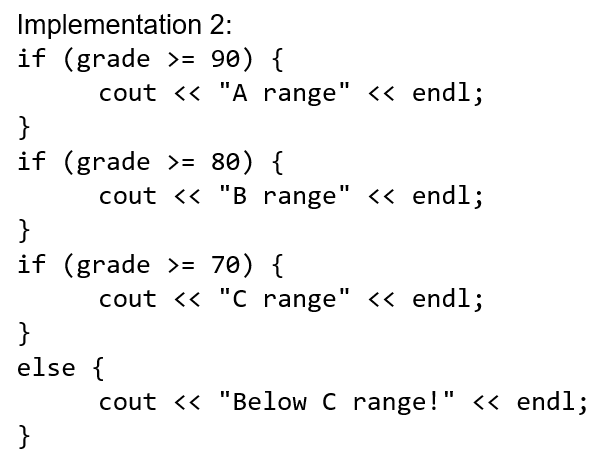 Implementation 1: if (grade >= 90) {cout << "A range" << endl;}else if (grade >= 80) {cout << "B range" << endl;}else if (grade >= 70) {cout << "C range" << endl;}else {cout << "Below C range!" << endl;}What did you notice about if and else? 
if:
else: Logical Operators: to create compound conditionsQuick check: Which of the following is NOT a condition to check if the integer x is in the range [-1 to 5]?x >= -1 && x <= 5-1 <= x <= 5!( x < -1 || x > 5)x > -2 && x < 6Common mistakesUsing assignment operator (=) rather than equality check operator (==)Correct the following code: int x; cin >> x;if (x = 0) 	cout << “x is 0” << endl;Tip: When comparing with a constant, many companies recommend flipping the order to:if (0 == x) { /*some code*/ }This way, the code won’t compile if you accidentally write:if (0 = x) { /*some code*/ }Using multiple if statements rather than if … elseCorrect the following code: int x, y;cin >> x >> y; //takes two inputs, and store them into x and y, respectivelyif (x != y) 	x = 5;if (x == y)	y = 7;Wrong formulated conditions.Correct the following code:if (0 <= x <= 9) { /*some code*/ }if (x == 0 || 1) { /*some code*/ }Loopsfor loop: used when you DO know the number of times to iterate BEFORE the loop starts Ex: print out all multiples of 7 from 0 to 100, inclusivewhile loop: used when you DON’T know how many times to iterate before the loop startsEx: let user guess my secret number until they are correctint guess;int secret_num = /* some code */;cin >> guess; // complete the rest….Tip: Use while loop whenever you see/use “until”, until x == while not xFor example: keep guessing until correct == keep guessing while not correctdo-while loop: often used to run/play again. Loop body is executed at least onceEx: ask the user whether they want to run the program again, 1-yes, 0-nonested loop: The inner loop executes completely for each single iteration of the outer loopEx: Trace through the execution of the following code and show what will be printed.for (int i = 0; i < 2; i++) {					i 		j	for (int j = 0; j < 3; j++) {		cout << i << “ ” << j << endl;	}} ConstantTypeRight/Wrong (correction)4.0int5int‘a’string5.double5char“5.0”charOperatorNameExample+-*/%Operators(s)MeaningExample==!=<><=>=Operators(s)MeaningExample&&||!